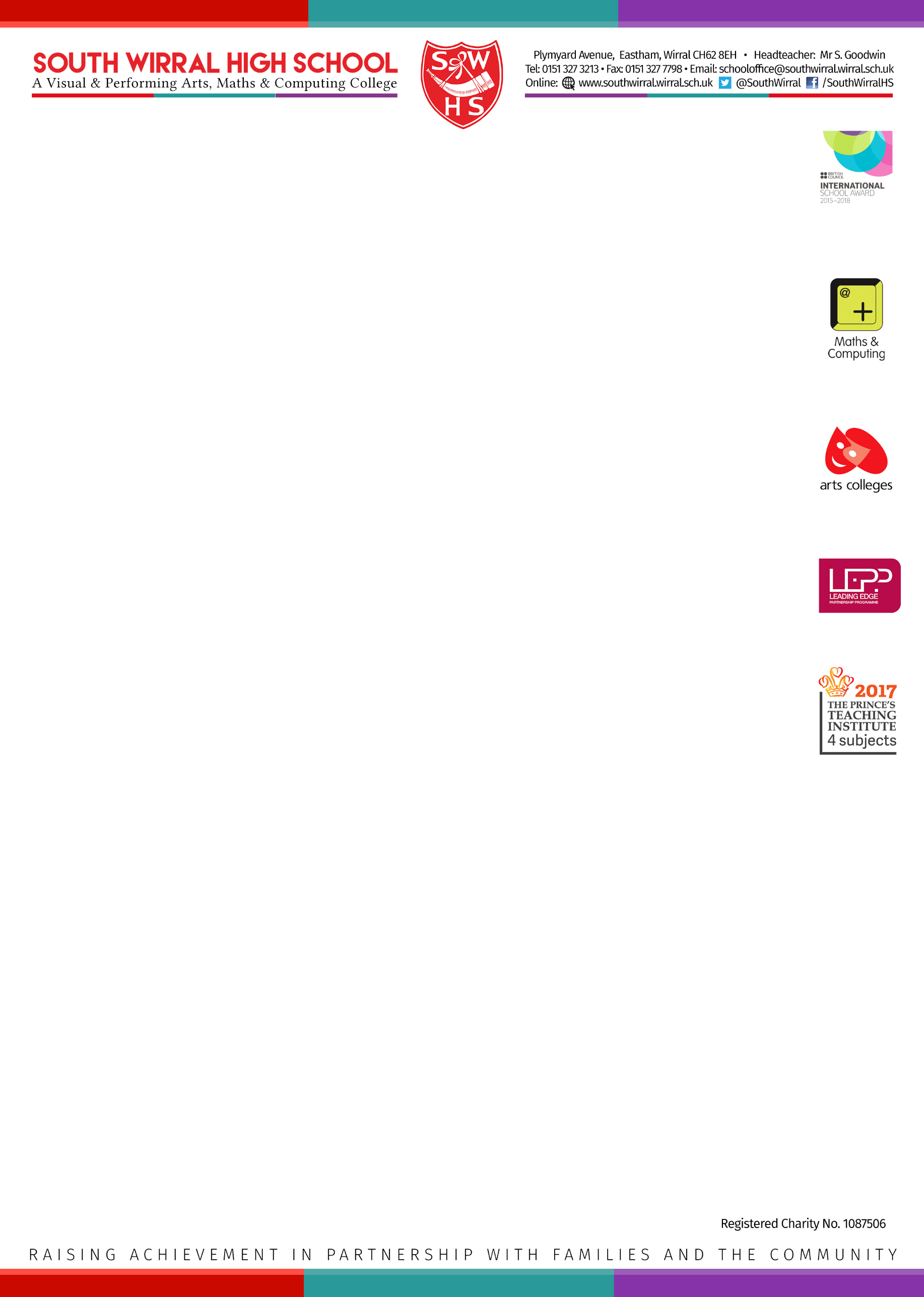                     Headteacher: Mr Simon GoodwinE-mail: headteacher@southwirral.wirral.sch.uk      www.southwirral.wirral.sch.uk               11-18 mixed comprehensive, 870 on roll, Group 6          ASSISTANT FACULTY PROGRESS LEADER – TECHNOLOGY (Head of Food Technology)          MPS/UPS + TLR 2b (£4440)          Full-time, permanent contract from 1st January 2020The person appointed will join a staff with ‘an unswerving commitment to ensure that every student achieves their goals, whatever their circumstances’. South Wirral High School is a rapidly improving school, with average Progress 8 in 2018.South Wirral High School is a co-educational foundation secondary school and sixth form located in Eastham, Merseyside, England. We pride ourselves on our community ties, working closely with nearby primary schools to aid in transition - shown in our motto "Raising Achievement in Partnership with Families and the Community". This declares a vision for our school where each student’s progress is remarkable. We focus on the whole educational experience for each student, aiming for success in examinations and the other aspects of school life - including sports, the arts, leadership and as contributors to our community.We have a national reputation as an Arts College and the persons appointed will teach across the age and ability range to ‘A’ Level.The Assessment Process will be:		student voice panel (25%)lesson observation (25%)interview (50%)Person SpecificationThe person appointed should: be an outstanding teacher of Food Technology , modelling the best practice to colleaguesbe able to demonstrate positive impact on student progress, in relation to external benchmarkshave experience of coaching colleagues and students, with clear impactJob DescriptionThe post will focus on supporting the Faculty Progress Leader in maintaining a high quality of teaching within the Faculty, to ensure that students make good or outstanding progress from their starting points.Assist the Faculty Progress Leader in maintaining  a clear vision and strong, consistent ethos within the FacultyAssist  strategic Faculty planning, in line with school priorities, including  evaluation of the curriculumEnsure that assessment of student progress is razor-sharp at all key stagesMonitor the progress of all students and all groups and put strategies in place to address any progress that is not good, following the Diagnosis-Therapy-Testing modelEvaluate the quality of teaching using a variety of evidence which may include data analysis, lesson observations, learning walks, work scrutiny and student voiceCultivate love of subject(s) by maintaining a high quality extra-curricular programmeDelegate other duties to staff as appropriateThere will also be an opportunity to teach Health and Social Care – experience not essentialLetters of application should be addressed to the Headteacher and should address the person specification and job description.Closing date:	 Monday 21st October 2019Interview date:	 Before 31st October 2019 We are sorry that it will not be possible to contact unsuccessful candidates.  Anyone who has not heard of the progress of their application by Wednesday 23rd October must assume it has been unsuccessful.Completed application forms and letter of application with CV and the names of two referees addressed to Headteacher.Please see the school’s website www.southwirral.wirral.sch.uk for further details and an application form.The post is subject to an Enhanced Level DBS check.The school is committed to safeguarding and promoting the welfare of children and young people and expects all staff and volunteers to share this commitmentAll applicants will be considered on the basis of suitability for the post regardless of sex, race or disabilityOur Safeguarding Policy can be found on our school’s website:http://southwirral.wirral.sch.uk/policies/